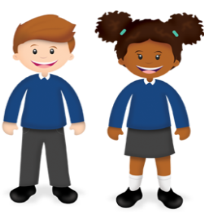 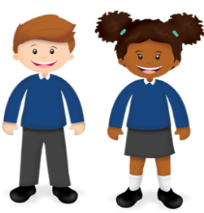 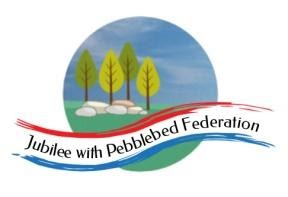 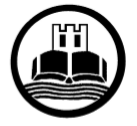 Class 2Wk beg: 18th Jan ‘20Our Key Learning Behaviour this week is the Bluebird’s behaviour: planning. 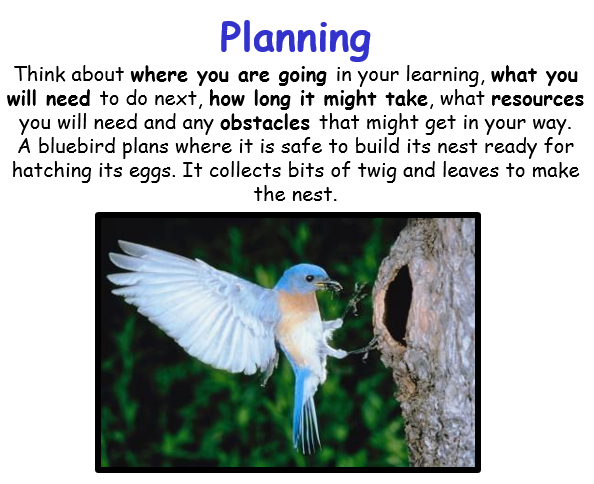 Our Key Learning Behaviour this week is the Bluebird’s behaviour: planning. Our Key Learning Behaviour this week is the Bluebird’s behaviour: planning. Our Key Learning Behaviour this week is the Bluebird’s behaviour: planning. Our Key Learning Behaviour this week is the Bluebird’s behaviour: planning. Our Key Learning Behaviour this week is the Bluebird’s behaviour: planning. Daily Dashboard(10-15mins)Spelling (30 mins)Reading (30 mins)Writing (1 hour)Maths (45 mins)Afternoon Project When finished each dayMondayCollective Worship. There is a presentation on the Google Classroom to guide you through today’s Daily Dashboard. 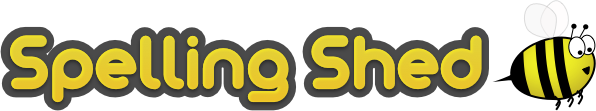 https://www.edshed.com/en-gb/login Practise the spellings set for you in ‘Assignments’. Then practise the statutory words for your age group. Year 3, please complete today’s Phonics revision lesson on Bug Club Phonics and then spend any remaining time on Spelling Shed. Today’s lesson is  Unit 14 /ai/ as 'ay' Revisionhttps://www.activelearnprimary.co.uk/login?c=0 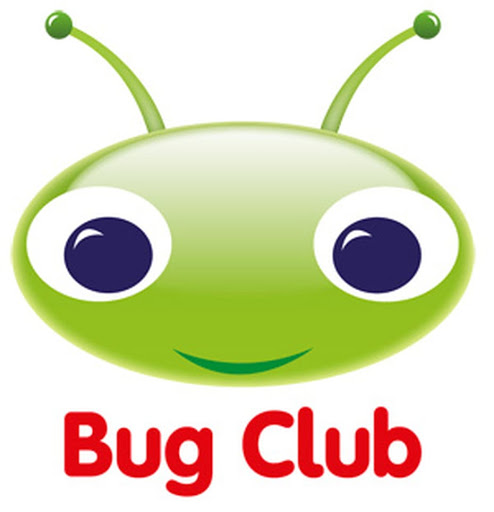 This week’s Literacy lessons will be posted on Google Classrooms by 8.30am each morning.In today’s lesson, we will be consolidating Friday’s work on modal verbs (Y5/6) and adverbials (Y3/4) by completing some activities from spag.com and Bug Club Grammar and Punctuation. Warm up with 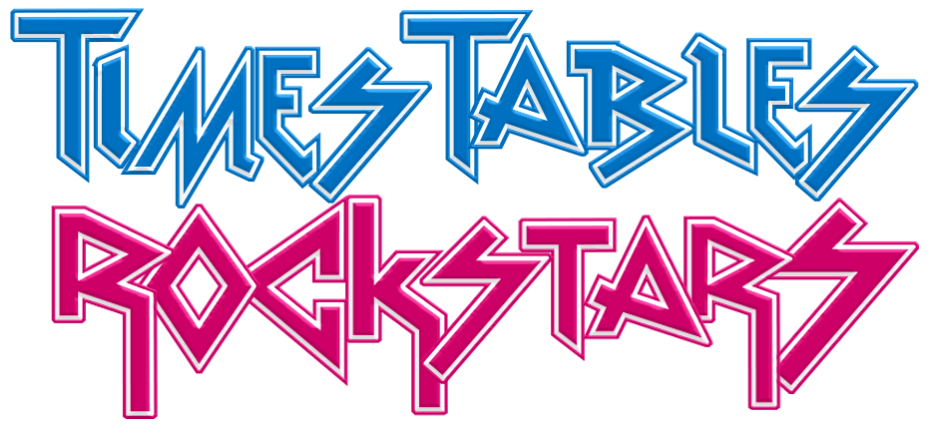 Year 3https://classroom.thenational.academy/lessons/compare-and-order-unit-fractions-68u34eYear 4https://classroom.thenational.academy/lessons/understand-that-equal-parts-can-look-different-volume-and-area-contexts-65gp4dYear 5https://classroom.thenational.academy/lessons/improper-fractions-part-2-64upadYear 6https://classroom.thenational.academy/lessons/fractions-problem-solving-c9k38dI will be assigning some extension tasks, for Year 6 in particular, on the Google Classroom PEhttps://www.youtube.com/channel/UCLNV8D56t6RV0wbsPnbnYeARESee Google Classroom. In RE this week, we will introduce the lives of people like John Newton, the writer of ‘Amazing Grace’, whose conversion to Christianity changed his views about slavery or William Wilberforce, who was inspired by his faith in God to be an advocate against slavery and was instrumental in the abolition of slavery in the UK. Seehttps://www.bbc.co.uk/teach/school-radio/audio-stories-john-newton-amazing-grace/z7dgy9qLook at the Ten Commandments given at Mount Sinai. For each commandment, see if you can work out what some people must have been doing, if the People of God had to be given that command.See https://www.bbc.co.uk/bitesize/clips/z687tfrWrite ‘Ten Lessons for Living’, trying to show what we can all do to bring more freedom and justice.StoryWatch the next installment of our class novel, ‘How to Train Your Dragon’, which you will find on the Google Classroom.TuesdayThere is a presentation on the Google Classroom to guide you through today’s Daily Dashboard.https://www.edshed.com/en-gb/login Practise the spellings set for you in ‘Assignments’. Then practise the statutory words for your age group. Year 3, please complete today’s Phonics revision lesson on Bug Club Phonics and then spend any remaining time on Spelling Shed.Today’s lesson is Unit 14 /ai/ as 'a-e' Lesson.https://www.activelearnprimary.co.uk/login?c=0  This week’s Literacy lessons will be posted on Google Classrooms by 8.30am each morning.In today’s lesson we will be ‘boxing up’ the story of ‘How to Be a Viking’. The main task of this lesson will be to attempt to summarise the story in as few sentences as possible.We will then consider how the main character (Hiccup) changes or develops through the course of the story and how this is linked to the plot of the story. Warm up with Year 3https://classroom.thenational.academy/lessons/fractions-recognising-equivalent-fractions-1-crt36eYear 4https://classroom.thenational.academy/lessons/compare-unit-fractions-using-a-fraction-wall-6gr30dYear 5https://classroom.thenational.academy/lessons/comparing-and-ordering-ccwk0rYear 6https://classroom.thenational.academy/lessons/fractions-represent-multiplication-with-proper-fractions-c9h64eGeographyUse maps, including those online, to locate Saxon shore forts, built by the Romans in the middle of the 3rd century to repel the seaborne Saxon raiders. Make a sketch map of Britain, showing the shore forts as well as identifying nearby towns, rivers, estuaries and other significant geographical features.HistoryStart by using the following BBC Bitesize lesson to extend your knowledge. How was Anglo-Saxon Britain ruled?https://www.bbc.co.uk/bitesize/topics/zxsbcdm/articles/zqrc9j6Then, write a diary account in role as an Anglo-Saxon thane. Imagine some of the trouble-makers the thane might have had to punish! The thane might also discuss the ambitions of his king. You should try to include the following vocabulary in your account:cyning, bretwalda, outlaw,  weregild, blood feudWednesdayCollective Worshiphttps://www.churchofengland.org/our-faith/faith-home/faith-home-videos/collective-worship-primary-schools-track-s2e3 There is a presentation on the Google Classroom to guide you through today’s Daily Dashboard.https://www.edshed.com/en-gb/login Practise the spellings set for you in ‘Assignments’. Then practise the statutory words for your age group. Year 3, please complete today’s Phonics revision lesson on Bug Club Phonics and then spend any remaining time on Spelling Shed.Today’s lesson is Unit 14 /ai/ as 'eigh', 'ey', 'ei' Lesson.https://www.activelearnprimary.co.uk/login?c=0  This week’s Literacy lessons will be posted on Google Classrooms by 8.30am each morning.In today’s lesson, we will consider how to select an appropriate context or setting for a story which suits the way the character will develop in the story. We will consider what challenge a character might face in this setting that would help them to develop as a person. We will use our Unicorn ‘Imagination’ learning behaviour to generate different ideas for stories in which a character develops through a challenging adventure.   Warm up with Year 3https://classroom.thenational.academy/lessons/fractions-recognising-equivalent-fractions-1-crt36eYear 4https://classroom.thenational.academy/lessons/reason-about-comparing-unit-fractions-6mr68eYear 5https://classroom.thenational.academy/lessons/rounding-decimals-part-1-70r6atYear 6https://classroom.thenational.academy/lessons/fractions-multiply-pairs-of-proper-fractions-c4rp4r	ArtIn this week’s Art lesson, we will have a go at sketching our own  ‘Anglo-Saxon’ style patterns in the style of those we looked at in last week’s lesson. Then, we will use modelling materials, such as clay or salt dough to make clay beads and/ or tiles or a Celtic cross, etching these with patterns based on those explored in the last lesson.In a later lesson, we will use these to make some ‘Anglo-Saxon’ style jewellery. ComputingThis lesson will be on Google Classrooms by Wednesday.Your task in our Computing lessons this term is to create a ‘virtual’ museum display about the Anglo-Saxons. In order to do this you will need to search for, save and import images of artefacts, copy and paste them into a ‘Google Slides’ document and manipulate the size of the images. You should collect the references by copying and pasting the URLs of the pages where you found the images onto a ‘References’ page on your Google slides document.  (You will need these in the next lesson, when you will be adding text to your images and recording these as sound files.)ThursdayThere is a presentation on the Google Classroom to guide you through today’s Daily Dashboard.https://www.edshed.com/en-gb/login Practise the spellings set for you in ‘Assignments’. Then practise the statutory words for your age group. Year 3, please complete today’s Phonics revision lesson on Bug Club Phonics and then spend any remaining time on Spelling Shed.Today’s lesson is Unit 14 Language High-Frequency Words https://www.activelearnprimary.co.uk/login?c=0 This week’s Literacy lessons will be posted on Google Classrooms by 8.30am each morning.In today’s lesson, we will look at the story ideas generated in yesterday’s lesson, select an appropriate idea and develop it into a story plan. We will consider how to ensure that there is plot cohesion: that key characteristics of the central character are chosen according to the plot and that the setting or context is appropriate to the plot and character. Warm up with Year 3https://classroom.thenational.academy/lessons/fractions-recognising-equivalent-fractions-2-ccr38cYear 4https://classroom.thenational.academy/lessons/compare-unit-fractions-in-a-measures-context-cgtp6rYear 5https://classroom.thenational.academy/lessons/rounding-decimals-part-2-74rkgcYear 6https://classroom.thenational.academy/lessons/fractions-divide-a-proper-fraction-by-an-integer-6tjkgdScienceThis lesson will be on Google Classrooms. Start by using the BBC Bitesize lesson to explore, ‘What is an Invertebrate?’https://www.bbc.co.uk/bitesize/topics/zn22pv4/articles/z8mbqhvIn this lesson, you should explore your garden or another part of the local environment, to find, identify and name invertebrates and then use a classification key to identify these. You should then create a sketch and fact file of the creatures you have found, labelling the key characteristics used to identify them. Twinkl Go lesson: Invertebrate Hunthttps://www.twinkl.co.uk/goRM4075FridayCollective Worship On the Google Classroom, you will find a link to this term’s Reflective Journal pages. Start today by completing the ‘Door’ page. There is a presentation on the Google Classroom to guide you through today’s Daily Dashboard.https://www.edshed.com/en-gb/login Practise the spellings set for you in ‘Assignments’. Then practise the statutory words for your age group. Year 3, please complete today’s Phonics revision lesson on Bug Club Phonics and then spend any remaining time on Spelling Shed.Today’s lesson is Unit 14 Assessmenthttps://www.activelearnprimary.co.uk/login?c=0  This week’s Literacy lessons will be posted on Google Classrooms by 8.30am each morning.In today’s lesson, children in Year 3 and 4 will develop their understanding of the use of apostrophes, particularly possessive apostrophes, using examples from our core text. Children in Year 5 and 6 will explore how the author has used punctuation to create a lively and interesting text, including ellipsis, dashes and hyphens. Warm up with Year 3https://classroom.thenational.academy/lessons/fractions-adding-fractions-with-the-same-denominator-c9k3jcYear 4 https://classroom.thenational.academy/lessons/can-we-compare-unit-fractions-of-different-wholes-c8ukatYear 5https://classroom.thenational.academy/lessons/fractions-and-division-part-1-64u32dYear 6https://classroom.thenational.academy/lessons/fractions-multiply-and-divide-with-improper-fractions-74tk8cFrenchThis lesson will be on Google Classrooms. This week, we will investigate the French verbs ‘avoir’ (to have) and ‘aimer’ (to like/love). We will use these verbs to discuss animals we have and animals we like. https://www.youtube.com/watch?v=OLUrufz-RRAas-tu un animal?https://www.youtube.com/watch?v=sA82J16mNfUconjugating ‘avoir’https://www.youtube.com/watch?v=f_F4YVy_KRsconjugating ‘aimer’PSHEMoney Matters lesson 3: In this lesson we will think about financial risks and how people can try to avoid getting into debt. Twinkl Go https://www.twinkl.co.uk/goRM7196__________has behaved like a ‘Bluebird’ at home by…..